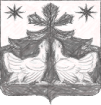 КРАСНОЯРСКИЙ КРАЙТУРУХАНСКИЙ РАЙОНЗОТИНСКИЙ СЕЛЬСКИЙ СОВЕТ ДЕПУТАТОВРЕШЕНИЕ25.12.2020 г.                                     с.Зотино                                    № 80-3О внесении изменений и дополнений в Устав Зотинского сельсоветаВ соответствии с Федеральным законом от 06.10.2003 № 131-ФЗ "Об общих принципах организации местного самоуправления в Российской Федерации", руководствуясь статьей 24 Устава Зотинского сельсовета, Зотинский сельский Совет депутатов РЕШИЛ:1. Внести следующие изменения и дополнения в Устав Зотинского сельсовета (далее - Устав):1.1. Главу 1 Устава дополнить статьей 1.1 следующего содержания: «1.1. Наименование муниципального образованияПолное наименование муниципального образования – «сельское поселение Зотинский сельсовет Туруханского муниципального района Красноярского края», сокращенное наименование – «Зотинский сельсовет Туруханского района», «Зотинский сельсовет». Данные наименования равнозначны»;1.2. Статью 6 Устава изложить в новой редакции:«Статья 6. Органы и должностные лица местного самоуправления1. Глава  Зотинского сельсовета – высшее выборное должностное лицо, избираемое жителями сельсовета путем прямых выборов на пять лет, наделенное согласно настоящему Уставу собственной компетенцией по решению вопросов местного значения, возглавляющее деятельность по осуществлению местного самоуправления на территории сельсовета.2. Зотинский сельский Совет депутатов  - представительный орган местного самоуправления, состоящий из семи депутатов, избираемый на основе всеобщего равного и прямого избирательного права при тайном голосовании сроком на пять лет.Глава Зотинского сельсовета исполняет полномочия Председателя Зотинского сельского Совета депутатов.3. Администрация Зотинского сельсовета является исполнительно-распорядительным органом местного самоуправления, подотчетным  Зотинскому сельскому Совету депутатов. Руководство деятельностью администрации осуществляет Глава администрации Зотинского сельсовета. Глава Зотинского сельсовета исполняет полномочия Главы администрации Зотинского сельсовета»1.3. Пункт 1 статьи 7 Устава дополнить подпунктом 20 следующего содержания: «20) принятие в соответствии с гражданским законодательством Российской Федерации решения о сносе самовольной постройки, решения о сносе самовольной постройки или ее приведении в соответствие с предельными параметрами разрешенного строительства, реконструкции объектов капитального строительства, установленными правилами землепользования и застройки, документацией по планировке территории, или требованиями к параметрам объектов капитального строительства, установленными федеральными законами»;1.4. Пункт 1.1 статьи 7.1 Устава дополнить подпунктом 12 следующего содержания: «12) предоставление сотруднику, замещающему должность участкового уполномоченного полиции, и членам его семьи жилого помещения на период замещения сотрудником указанной должности";        1.5. Подпункт 2) пункта 1.1. статьи 7.1 Устава признать утратившим силу;1.6.  пункт 1.2  статьи 7.1. изложить в следующей редакции: « 1.2. Органы местного самоуправления  оказывают содействие органам службы занятости в получении достоверной информации о занятости граждан»   1.7.  пункт 2 статьи 10  Устава изложить в следующей редакции: «2. Состав и назначение земель на территории сельсовета определяются в Едином государственном реестре недвижимости, а также в документах территориального планирования, градостроительного занирования и планировки территории» 1.8. в статье 13:- подпункт 2.11 пункта 2 изложить в следующей редакции:«2.11. преобразования поселения, осуществляемого в соответствии с частями 3, 3.1-1, 5, 7.2, статьи 13 Федерального закона от 06.10.2003 № 131-ФЗ «Об общих принципах организации местного самоуправления в Российской Федерации», а также в случае упразднения поселения;»; - подпункт 2.16 пункта 2 изложить в следующей редакции:«2.16. Полномочия Главы поселения прекращаются досрочно в случае несоблюдения ограничений, запретов, неисполнения обязанностей, установленных Федеральным законом от 25 декабря 2008 года № 273-ФЗ «О противодействии коррупции», Федеральным законом от 3 декабря 2012 года № 230-ФЗ «О контроле за соответствием расходов лиц, замещающих государственные должности, и иных лиц их доходам», Федеральным законом от 7 мая 2013 года № 79-ФЗ «О запрете отдельным категориям лиц открывать и иметь счета (вклады), хранить наличные денежные средства и ценности в иностранных банках, расположенных за пределами территории Российской Федерации, владеть и (или) пользоваться иностранными финансовыми инструментами», если иное не предусмотрено Федеральным законом от 06.10.2003 №131-ФЗ «Об общих принципах организации местного самоуправления в Российской Федерации».»;1.9. пункт 1 статьи 15 Устава  изложить в следующей редакции:«1. В  случае досрочного прекращения полномочий главы сельсовета  либо применения к нему по решению суда мер процесуального принуждения в виде заключения под стражу или временного отстранения от должности его полномочия временно исполняет заместитель главы сельсовета. В случае если заместитель главы сельсовета отсутствует или неназначен, указанные полномочия исполняет должностное лицо местного самоуправления, определенное Советом депутатов сельсовета»1.10.  абзац 2 пункта 1 статьи 17 Устава изложить в  следующей редакции:  « Как председатель Зотинского сельского Совета депутатов Глава издает  постановления и распоряжения  по вопросам организации деятельности сельского Совета депутатов» 1.11. Наименование главы 4 Устава  изложить в следующей редакции: « Глава 4. Зотинский сельский Совет депутатов»         1.12. в статье 18:	- наименование статьи 18 Устава  изложить в следующей редакции: « Статья 18. Зотинский сельский Совет депутатов»- в  пункте 1 статьи 18 Устава слова «Совет депутатов сельсовета» заменить на  «Зотинский сельский Совет депутатов»1.13. подпункт 1.4 пункта 1 статьи 19 изложить в следующей редакции:«1.4. в случае преобразования сельсовета, осуществляемого в соответствии с частями 3, 3.1-1, 5, 7.2, статьи 13 Федерального закона от 06.10.2003 № 131-ФЗ «Об общих принципах организации местного самоуправления в Российской Федерации», а также в случае упразднения сельсовета;»;1.14. Пункт 2  статьи 24 Устава  изложить в следующей редакции: «2. Решения Совета принимаются открытим или тайным голосованием в соответсвии с  Регламентом Зотинского сельского Совета депутатов» 1.15. подпункт 1.13 пункта 1 статьи 26 изложить в следующей редакции:«1.13. Полномочия депутата прекращаются досрочно в случае несоблюдения ограничений, запретов, неисполнения обязанностей, установленных Федеральным законом от 25 декабря 2008 года № 273-ФЗ «О противодействии коррупции», Федеральным законом от 3 декабря 2012 года № 230-ФЗ «О контроле за соответствием расходов лиц, замещающих государственные должности, и иных лиц их доходам», если иное не предусмотрено Федеральным законом от 06.10.2003 №131-ФЗ «Об общих принципах организации местного самоуправления в Российской Федерации».»;   1.16. подпункт 1.9 пункта 1 статьи 29 исключить;1.17. подпункт 5.1 пункта 5 статьи 31 изложить в новой редакции:«5.1. о досрочном прекращении или продлении срока полномочий органов местного самоуправления ,  о приостановлении осуществления ими своих полномочий , а также о проведении досрочных выборов  в органы местного самоуправления либо об отсрочке указанных выборов;1.18. Включить в Устав статью 36.1, изложив ее следующим образом: "Статья 36.1. Инициативные проекты1. В целях реализации мероприятий, имеющих приоритетное значение для жителей Зотинского сельсовета или его части, по решению вопросов местного значения или иных вопросов, право решения которых предоставлено органам местного самоуправления, в администрацию сельсовета может быть внесен инициативный проект. Порядок определения части территории сельсовета, на которой могут реализовываться инициативные проекты, перечень инициаторов проекта, порядок выдвижения, внесения, обсуждения, рассмотрения инициативных проектов, а также проведения их конкурсного отбора устанавливается решением Зотинского сельского Совета депутатов.2. Инициативный проект должен содержать следующие сведения:1) описание проблемы, решение которой имеет приоритетное значение для жителей муниципального образования или его части;2) обоснование предложений по решению указанной проблемы;3) описание ожидаемого результата (ожидаемых результатов) реализации инициативного проекта;4) предварительный расчет необходимых расходов на реализацию инициативного проекта;5) планируемые сроки реализации инициативного проекта;6) сведения о планируемом (возможном) финансовом, имущественном и (или) трудовом участии заинтересованных лиц в реализации данного проекта;7) указание на объем средств местного бюджета в случае, если предполагается использование этих средств на реализацию инициативного проекта, за исключением планируемого объема инициативных платежей;8) указание на территорию муниципального образования или его часть, в границах которой будет реализовываться инициативный проект, в соответствии с порядком, установленным нормативным правовым актом представительного органа муниципального образования;9) иные сведения, предусмотренные решением Зотинского сельского Совета депутатов";1.19. Пункт 2 статьи 37 Устава дополнить абзацем 4 следующего содержания: "жителей муниципального образования или его части, в которых предлагается реализовать инициативный проект, достигших шестнадцатилетнего возраста, - для выявления мнения граждан о поддержке данного инициативного проекта";1.20. Пункт 3 статьи 37 Устава изложить в следующей редакции: "3. Решение о назначении опроса граждан принимается сельским Советом депутатов. Для проведения опроса граждан может использоваться официальный сайт органов местного самоуправления Зотинского сельсовета в информационно-телекоммуникационной сети "Интернет". В решении о назначении опроса граждан устанавливаются:1) дата и сроки проведения опроса;2) формулировка вопроса (вопросов), предлагаемого (предлагаемых) при проведении опроса;3) методика проведения опроса;4) форма опросного листа;5) минимальная численность жителей сельсовета, которые должны участвовать в опросе;6) порядок идентификации участников опроса в случае проведения опроса граждан с использованием официального сайта муниципального образования в информационно-телекоммуникационной сети "Интернет";1.21. Пункт 4 статьи 37 Устава изложить в редакции: "4. В опросе граждан имеют право участвовать жители муниципального образования, обладающие избирательным правом. В опросе граждан по вопросу выявления мнения граждан о поддержке инициативного проекта вправе участвовать жители муниципального образования или его части, в которых предлагается реализовать инициативный проект, достигшие шестнадцатилетнего возраста";1.22. Подпункт 7.1 пункта 7 статьи 37 Устава изложить в следующей редакции: "7.1. за счет средств бюджета сельсовета - при проведении опроса по инициативе органов местного самоуправления сельсовета или жителей муниципального образования;1.23. Пункт 1 статьи 38.1 Устава изложить в редакции: "1. Для обсуждения вопросов местного значения, информирования населения о деятельности органов и должностных лиц местного самоуправления, обсуждения вопросов внесения инициативных проектов и их рассмотрения, осуществления территориального общественного самоуправления, на части территории сельсовета могут проводиться собрания граждан либо на всей территории сельсовета - конференции граждан (собрания делегатов)";1.24. пункт 2 статьи  41 Устава дополнить подпунктом 2.7 следующего содержания: "2.7 обсуждение инициативного проекта и принятие решения по вопросу о его одобрении";1.25. пункт 2 статьи 42 Устава дополнить подпунктом 2.5 следующего содержания: "2.5 вправе выдвигать инициативный проект в качестве инициаторов проекта".1.26. пункт 3 статьи 44  изложить в новой редакции:«3. Право поступления на муниципальную службу имеют граждане Российской Федерации, отвечающие квалификационным требованиям по замещаемой муниципальной должности. При поступлении на муниципальную службу, а также при ее прохождении не допускается установление каких бы то ни было прямых или косвенных ограничений или преимуществ в зависимости от пола, расы, национальности, происхождения, имущественного и должностного положения, места жительства, отношения к религии, убеждений, принадлежности к общественным объединениям, а также от других обстоятельств, не связанных с профессиональными и деловыми качествами муниципального служащего».2. Контроль за исполнением настоящего решения возложить на заместителя Главы Зотинского сельсовета .3. Настоящее решение подлежит официальному опубликованию после государственной регистрации, и вступает в силу после его официального опубликования в официальном печатном издании газете «Ведомости органов местного самоупрвавления Зотинского сельсовета».4. Системному администратору сельсовета разместить настоящее решение на официальном сайте  Зотинского сельсовета в сети Интернет.Глава Зотинского сельсовета,Председатель Зотинского сельского Совета депутатов:                                                    П.Г. Опарина